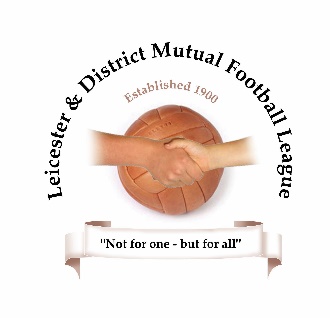 ROLE DESCRIPTION AND RESPONSIBILITIESPosition: WELFARE OFFICERKey Responsibilities:Ensure that the League operates a safe, child friendly environment and promotes good practice in their activitiesTo help League and Club personnel understand what their ‘duty of care’ towards children and young people means on a day to day basisSupport clubs to achieve the safeguarding elements of Charter StandardPromote The FA Respect programme and best practice processesThe first point of contact for everyone where concerns about a children’s or vulnerable adults welfare, poor practice or abuse are identifiedLiaise with Club Welfare Officers Liaise with CFA Designated Safeguarding OfficerAttend Committee meetingsAverage hours per month: 2Resources required to undertake role: LaptopLinks: County Designated Safeguarding Officer, Club contactsQualifications needed: Safeguarding Children and Welfare Officer workshopsAssistance needed: depends on experience